Дата:  07.12.2020Группа: 19-ТО-1дНаименование дисциплины/ МДК: Техническая механикаТема: Основные положения сопромата.«Сопротивление материалов» — это раздел «Технической механики», в котором излагаются теоретико-экспериментальные основы и методы расчета наиболее распространенных элементов конструкций на прочность, жесткость и устойчивость.В сопротивлении материалов пользуются данными смежных дисциплин: физики, теоретической механики, материаловедения, математики и др. В свою очередь сопротивление материалов как наука является опорной базой для целого ряда технических дисциплин.Любые создаваемые конструкции должны быть не только прочными и надежными, но и недорогими, простыми в изготовлении и обслуживании, с минимальным расходом материалов, труда и энергии.Расчеты сопротивления материалов являются базовыми для обеспечения основных требований к деталям и конструкциям.Основные требования к деталям и конструкциям и виды расчетов в сопротивлении материаловМеханические свойства материаловПрочность — способность не разрушаться под нагрузкой. Жесткость — способность незначительно деформироваться под нагрузкой.Выносливость — способность длительное время выдерживать переменные нагрузки.Устойчивость — способность сохранять первоначальную форму упругого равновесия.Вязкость — способность воспринимать ударные нагрузки.Виды расчетовРасчет на прочность обеспечивает неразрушение конструкции.Расчет на жесткость обеспечивает деформации конструкции под нагрузкой в пределах допустимых норм.Расчет на выносливость обеспечивает необходимую долговечность элементов конструкции.Расчет на устойчивость обеспечивает сохранение необходимой формы равновесия и предотвращает внезапное искривление длинных стержней.Для обеспечения прочности конструкций, работающих при ударных нагрузках (при ковке, штамповке и подобных случаях), проводятся расчеты на удар.Основные гипотезы и допущенияПриступая к расчетам конструкции, следует решить, что в данном случае существенно, а что можно отбросить, т. к. решение технической задачи с полным учетом всех свойств реального объекта невозможно.Допущения о свойствах материаловМатериалы однородные — в любой точке материалы имеют одинаковые физико-механические свойства.Материалы представляют сплошную среду — кристаллическое строение и микроскопические дефекты не учитываются.Материалы изотропны — механические свойства не зависят от направления нагружения.Материалы обладают идеальной упругостью — полностью восстанавливают форму и размеры после снятия нагрузки.В реальных материалах эти допущения выполняются лишь отчасти, но принятие таких допущений упрощает расчет. Все упрощения принято компенсировать, введя запас прочности.Допущения о характере деформацииВсе материалы под нагрузкой деформируются, т. е. меняют форму и размеры.Характер деформации легко проследить при испытании материалов на растяжение.Перед испытаниями цилиндрический образец закрепляется в захватах разрывной машины, растягивается и доводится до разрушения. При этом записывается зависимость между приложенным усилием и деформацией. Получают график, называемый диаграммой растяжения. Для примера на рис. 1 представлена диаграмма растяжения малоуглеродистой стали.На диаграмме отмечают особые точки: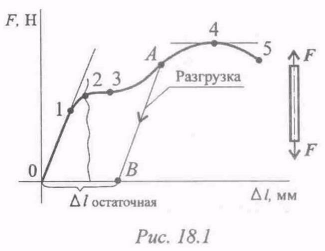 — от точки 0 до точки 1 — прямая линия (деформация прямо пропорциональна нагрузке);— от точки 2 до точки 5 деформации быстро нарастают и образец разрушается, Рисунок 1            разрушению                                     предшествует появление утончения (шейки) в точке 4.Если прервать испытания до точки 2, образец вернется к исходным размерам; эта область называется областью упругих деформаций. Упругие деформации полностью исчезают после снятия нагрузки.При продолжении испытаний после точки 2 образец уже не возвращается к исходным размерам, деформации начинают накапливаться.При выключении машины в точке А образец несколько сжимается по линии АВ, параллельной линии 01. Деформации после точки 2 называются пластическими, они полностью не исчезают; сохранившиеся деформации называются остаточными. На участке 01 выполняется закон Гука:В пределах упругости деформации прямо пропорциональны нагрузке.Считают, что все материалы подчиняются закону Гука. Поскольку упругие деформации малы по сравнению с геометрическими размерами детали, при расчетах считают, что размеры под нагрузкой не изменяются.Расчеты ведут используя принцип начальных размеров. При работе конструкции деформации должны оставаться упругими.К нарушению прочности следует относить и возникновение пластических деформаций. Хотя в практике бывают случаи, когда местные пластические деформации считаются допустимыми.Контрольные вопросы и задания1. Что называется прочностью, жесткостью, устойчивостью?2. По какому принципу классифицируют нагрузки в сопротивлении материалов? К какому виду разрушений приводят повторно-переменные нагрузки?3. Какие нагрузки принято считать сосредоточенными?4. Какое тело называют брусом? Нарисуйте любой брус и укажите ось бруса и его поперечное сечение. Какие тела называют пластинами?Преподаватель    М.А. Науразов